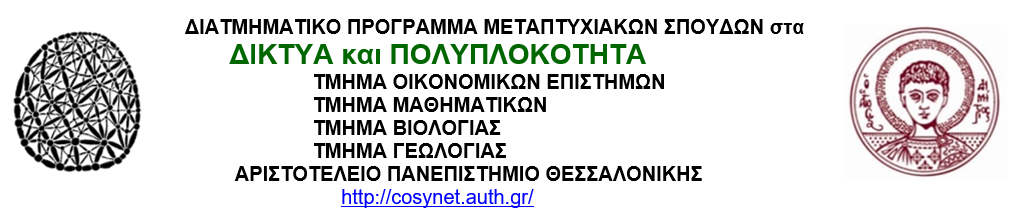 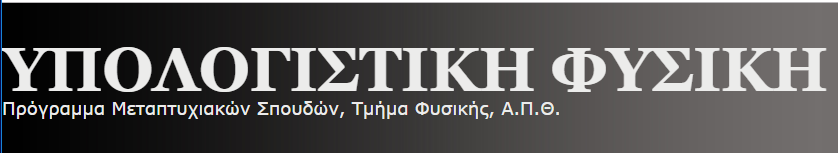 ΑΝΑΚΟΙΝΩΣΗ ΔΙΑΛΕΞΗΣ ΘΕΜΑ: Εισαγωγή στην Θεωρία Κβαντικών ΠόρωνΝ. ΚολλαςΥποψηφιος ΔιδακτωρΤμήμα Φυσικής, Πανεπιστήμιο ΠατρώνΠερίληψηΘα δοθούν οι βασικές αρχές της θεωρίας με βασικά παραδείγματα και θα παρουσιαστεί ο τρόπος που μετραται ο εκάστοτε πόρος που περιέχει μία κβαντική κατάσταση. Θα συζητηθούν οι περιπτώσεις στις οποίες ο κβαντικός πόρος μπορεί να προσδιοριστεί αναλυτικά. Τέλος θα δοθεί μία εφαρμογή στην θεωρία των προβολικών μετρήσεων εξηγώντας πως πρέπει να οριστεί σωστά η έννοια της αδρομερούς μέτρησης της κατάστασης ενός κβαντικού συστήματος.Χρονος: Πεμπτη 15 Νοεμβριου, ωρα 16:00Τοπος: Αιθουσα Μ2, 3ος Οροφος, Σχολη Θετικων Επιστημων Ο Διευθυντης του ΔΠΜΣ-ΔΠ                                       Ο Διευθυντης του ΠΜΣ-ΥΦΙ. Αντωνιου                                                                                             Γ. Λαλαζησης   